Pre/Post-Quiz For each item below put which scale would be most appropriate; meter, millimeter, micrometer, or nanometer:A student pours a small amount of salt into boiling water and it appears to have dissolved. The ability to dissolve is called: massmagnetism evaporation solubility3. A student uses a stove to heat up their macaroni and cheese. Which of the following objects uses the same source of energy as the stove? A teapot using thermal energyA computer using electrical energyA wind-up toy using mechanical energyA plant using solar energy 4. Which of the following tools would best be used to see a plant cell?A telescopeA magnifying lensA telescope A microscopeShort answer questions: Why was it important that we only change the amount of one of the three compounds when testing the liquid crystals?Why are we seeing different colors when the liquid crystals experience different temperatures?What does it mean that liquid crystals are thermosensitive?What does it mean that liquid crystal is an ‘in between phase’?Explain what is happening to the light when it hits the liquid crystal?Draw what the liquid crystal phase would look like and explain why it looks that way. 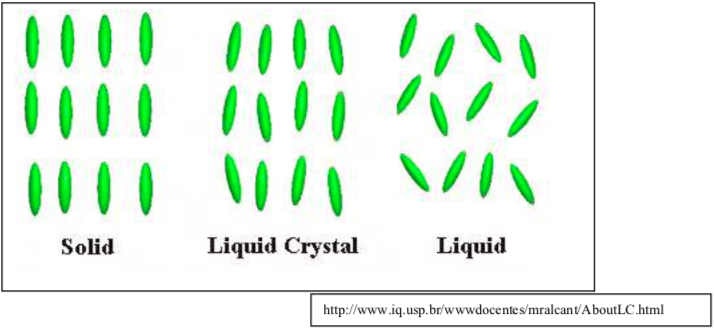 ItemScaleFeatherAtomLength of eye lash Width of eyelashHuman DNAHouseMoleculesPlant cellVirus TreeAntBacteria